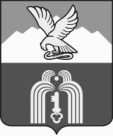 9 ноября 2017 года                                №118                                        г. ПятигорскВ связи с наступлением осенне - зимнего пожароопасного периода и  участившимися пожарами повышенной категории сложности в крупных торговых центрах и на промышленных предприятиях в субъектах Российской Федерации, а также в целях обеспечения  мероприятий по пожарной безопасности  на промышленных предприятиях, оптово-розничных торговых центров, в том числе осуществляющих реализацию строительных (горючих строительных) мероприятий –	ТРЕБУЮ:Рекомендовать руководителям промышленных предприятий, оптово-розничных торговых центров, в том числе осуществляющих реализацию строительных (горючих строительных) мероприятий усилить контроль за:- проведением противопожарного инструктажа (вводный, первичный, повторный, внеплановый и целевой), а также изучением и контроль за соблюдением правил пожарной безопасности, инструкций о мерах пожарной безопасности должностными лицами, инженерно-техническими работниками, рабочими, служащими и обслуживающим персоналом, обеспечив подразделения предприятия средствами противопожарной пропаганды (плакатами, стендами, макетами, знаками безопасности);-          разработкой и внедрением мероприятий по вопросам пожарной безопасности;-          разработкой инструкций о мерах пожарной безопасности для подразделений и отдельных взрывоопасных и пожароопасных участков, видов пожароопасных работ;-          своевременным выполнением мероприятий по обеспечению пожарной безопасности;-          разработкой плана действий должностных лиц, инженерно-технических работников, рабочих, служащих и обслуживающего персонала при возникновении пожара на предприятии и (или) в подразделениях и ежегодное проведение практических занятий по отработке этих планов.2. Заведующей отделом информационно-аналитической работы администрации города Шалдырван Т.В. разместить данное распоряжение в средствах массой информации и на сайте администрации.3.Контроль исполнения настоящего распоряжения возложить на заместителя главы администрации города Пятигорска Фисенко В.М.4.Распоряжение вступает в силу с момента его подписания.Заместитель главы администрации,председатель комиссии по предупреждению и ликвидации чрезвычайных ситуаций и обеспечению пожарной безопасности города Пятигорска								Д.Ю. Ворошилов